2011 2 あるるセミナー：２０１２１２８（）　13：30～16：30　（　13：00）：ドーンセンター　４Ｆ　3（〒540-0008　１３４９）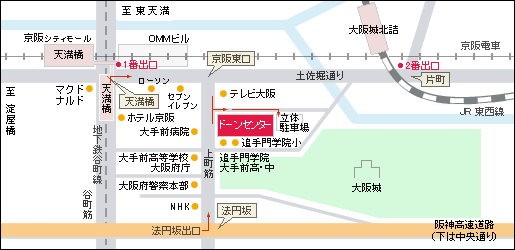 ：　さん （センターぱあとなぁ）　　　　さん （センター）　　　　　　  （センター・あるる）：20118、は、まとまらないとされたについて、「」55のよってまとめあげました。はがいのとなり、にけてのがめられています。ＪＩＬとＤＰＩはで「　キャラバン」をい、にからもしました。のセミナーではによるやさしくわかりやすいをおえします。みなさんのごをおちしております！！：センター・あるる　 でおしのへ・「」。のからをって１よりへ350m・「」。１よりへ350m。・JR「」。２番よりりいにへ550m。